« Emploi Export Pays de la Loire »Dossier de candidatureRAISON SOCIALE DE L’ENTREPRISE :SIRET :ADRESSE :NOM DU RESPONSABLE :TITRE DU RESPONSABLE :PERSONNE A CONTACTER POUR LE SUIVI DU DOSSIER :N° DE TELEPHONE :E-MAIL : NOM ET PRENOM DU SALARIE EXPORT :FONCTION :DATE DE RECRUTEMENT :   NOM DU CONSEILLER INTERNATIONAL :Merci de remplir aussi précisément que possible ce dossier.Votre argumentation est indispensable à son étude.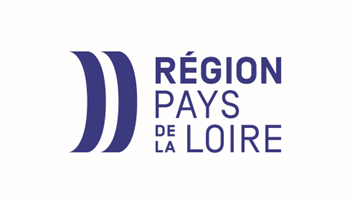 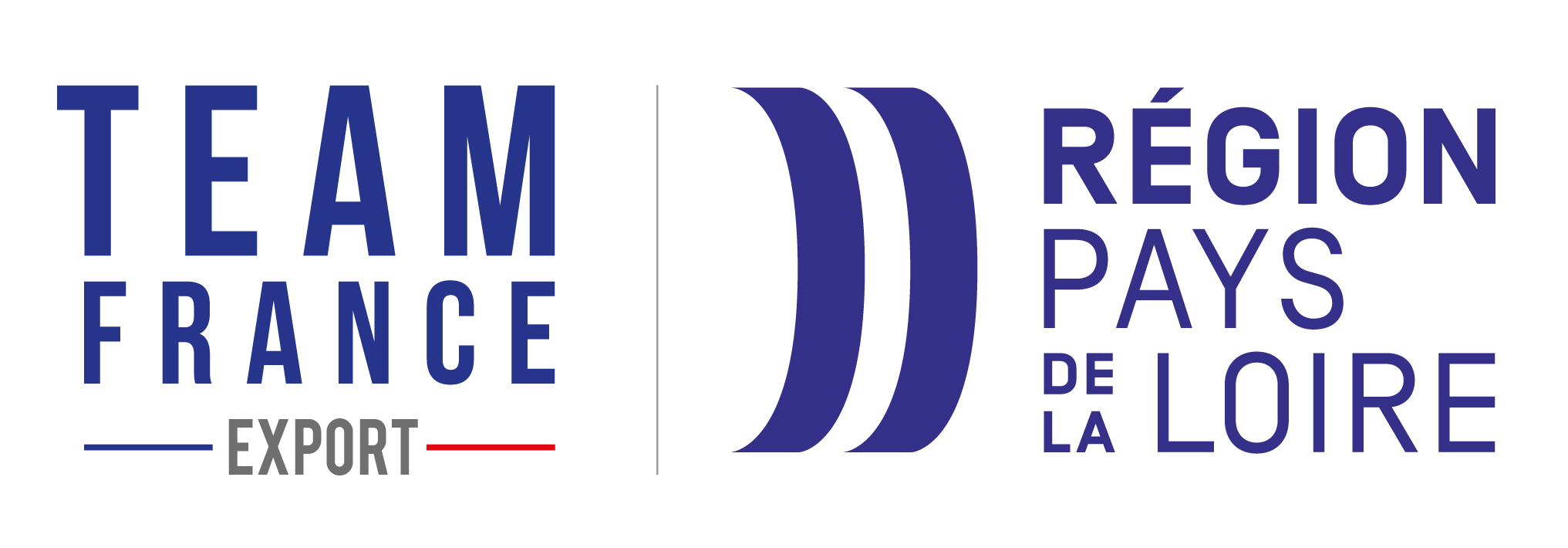 PREAMBULE :L’action internationale de la Région vise à développer l’emploi industriel et agricole en Pays de la Loire. Elle déploie à ce titre des moyens en vue de soutenir l’internationalisation des TPE/PME afin d’accroitre le nombre d’entreprises exportatrices et d’ancrer durablement l’export dans la stratégie de développement des entreprises ligériennes en mettant en place les conditions qui permettent leur présence pérenne à l’international. Les ressources humaines dédiées au développement et au suivi de l’activité export sont un levier majeur pour les entreprises qui souhaitent se développer durablement à l’export.Dans cette perspective, les entreprises engagées dans une stratégie claire et structurée de développement à l’international qui s’inscrivent pleinement dans une logique de « parcours à l’export » et qui recrutent un salarié export en CDI pourront bénéficier du soutien de la Région à travers le dispositif Emploi Export.Ce dispositif vise à renforcer le développement export des entreprises régionales en accompagnant la mise en place d’un salarié export permettant la conquête de nouveaux marchés à l’international (lancement d’un nouveau produit ou lancement d’un produit existant sur un nouveau marché d’exportation.)Il s’adresse aux PME en phase de croissance, mature dans le déploiement de leur stratégie export et disposant de la structure interne nécessaire à la mise en place d’une fonction nouvelle dédiée à l’export L’aide sera conditionnée à un accompagnement de l’entreprise par le réseau consulaire via le dispositif « conseil export ».Le financement régional au titre du dispositif Emploi Export Pays de la Loire relève du règlement de minimis. Dans ce cadre, l’entreprise candidate devra attester via le formulaire disponible en fin de dossier de la totalité des aides déjà octroyées dans ce cadre sur l’exercice fiscal en cours ainsi que sur les deux derniers exercices fiscaux.Plus d’information sur le règlement de minimis ici : https://www.europe-en-france.gouv.fr/fr/aides-d-etat/les-aides-de-minimisCOMMENT CANDIDATER AU DISPOSITIF EMPLOI EXPORT PAYS DE LA LOIRE ?Avant de candidater les entreprises sont invitées à :- Consulter le règlement d’intervention du dispositif accessible sur le site de la Région des Pays de la Loire.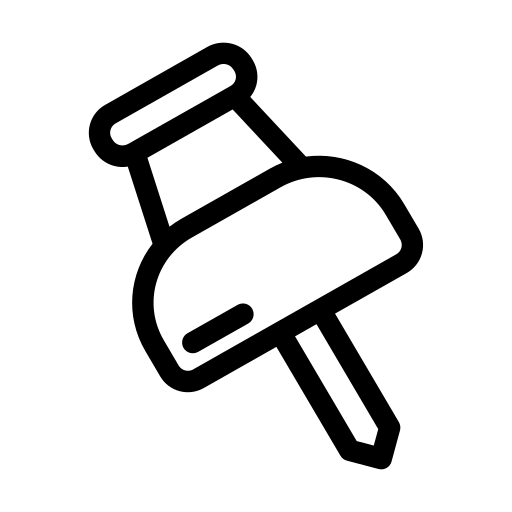 - Se rapprocher de leur conseiller international qui les accompagnera dans la formalisation de leur projet via le dispositif Conseil export► Le dossier de candidature comprend :Le questionnaire portant sur votre entreprise et votre projet,Le formulaire de déclaration des aides perçues ou à percevoir au titre du règlement européen de minimis ► Les documents à joindre à votre candidature :Le dossier ci-joint, dûment rempli,Vos trois dernières liasses fiscales (feuillets n° 2050 à 2053, n° 2058-C, 2059-E, 2059-F et 2059-G) ainsi que les comptes consolidés si vous appartenez à un groupe,Le schéma capitalistique du groupe s’il y a lieu (avec % de détention du capital),Un organigramme,Un extrait K-bis de moins de six mois,Un RIB,La déclaration relative aux aides relevant du régime de minimis,La plaquette commerciale de votre entreprise, s’il y a lieu,La fiche de poste, Le CV du candidat, Le contrat de travail du salarié recruté, signé des deux parties.► Votre dossier complet est à adresser avant la fin de la période d’essai du salarié et ce, dans un délai maximal de 2 mois à compter du début de ladite période d’essai par courriel à :Votre dossier réputé complet sera soumis pour avis aux membres du Comité export. Sous réserve de leur avis favorable, votre dossier sera présenté à la Commission permanente du Conseil régional des Pays de la Loire pour attribution de l’aide régionale, après réception par les services de la Région de la déclaration définitive d’embauche de votre salarié export.PARTIE A Renseignements concernant l’activité de l’entreprisePrécisez la filière à laquelle votre entreprise appartient : (Cocher la case correspondante)□ Automobile, aéronautique, nautisme, constructions navales, ferroviaire□ Monde de l’enfant□ Plasturgie-composites, mécanique-métallurgie□ Mode et matériaux souples □ Electronique et informatique□ Energie et Environnement□ Génie civil□ Santé et biotechnologie□ Bois (agenceurs, deuxième transformation, ameublement)□ végétal spécialisé : commercialisation des secteurs de l’horticulture ornementale, de la viticulture et du maraîchage □ Agroalimentaire (hors produit relevant de l’annexe 1 du Traité sur le Fonctionnement de l’Union Européenne)□ Cheval : activités de production directement liées au cheval et au cavalier, commercialisation de chevaux□ industries culturelles et créatives : spectacle vivant, patrimoine/métiers d’art, arts visuels / cinéma et audiovisuel, livre et lecture, design, sport Autre (préciser) :Quelle est l’activité principale de votre entreprise ? (Précisez votre savoir-faire)Quels produits conçoit-elle et fabrique-t-elle ?Quels sont vos marchés d’application ? Quelle est la typologie de vos clients finaux et quels sont vos modes de commercialisation ?Quels sont vos concurrents français et étrangers ?Quelle est l’organisation de vos services de production et de Recherche & Développement ?Indiquez notamment les éléments suivants : PARTIE BVotre stratégie commerciale export Exportez-vous actuellement et sur quels pays ? Quelle activité de l’entreprise est concernée par l’export ? (Précisez le % du Chiffre d’affaires global concernée par l’export)Quelles sont vos ambitions à 5 ans et quelle est votre stratégie à l’international pour y parvenir ?Quelles actions comptez-vous réaliser pour atteindre vos objectifs ?Quelle est votre organisation commerciale ?Indiquez notamment les éléments suivants : Merci de joindre une plaquette commerciale à votre dossier.PARTIE C - Renseignements financiersAfin de pouvoir analyser votre projet, nous vous remercions de bien vouloir compléter le tableau financier ci-dessous (double cliquez sur le tableau pour saisir vos données dans la fenêtre Excel qui s’ouvrira) Montant et répartition du capital social du dernier exercice fiscal. Préciser si cette répartition a été modifiée pour l’exercice en coursDe quels dispositifs publics (export ou non) avez-vous bénéficié durant les trois dernières années ?PARTIE DVotre projet de recrutementLe projet présenté au titre du dispositif « Emploi Export Pays de la Loire » doit s’inscrire dans le cadre d’une stratégie structurée de développement à l’export de l’entreprise. Un avis du conseiller international dans le cadre du dispositif « Conseil export », matérialisé par une « fiche d’orientation Emploi Export Pays de la Loire » est joint en complément du dossier de demande d’aide.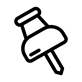 Le recrutement porte sur un emploi dédié au lancement d’un nouveau produit ou au lancement d’un produit existant sur un nouveau marché à l’international, en CDI. Le recrutement doit correspondre à la création d’une fonction nouvelle dont la fiche de poste et les missions sont dédiées à la démarche internationale de l’entreprise (création de la fonction au sein de l’entreprise). Sont éligibles les profils de poste couvrant des missions à vocation commerciale, d’appui technique avant-vente ainsi que les missions d’aide à la vente dans l’objectif de développement commercial export de l’entreprise. Le projet doit présenter un intérêt régional ligérien avec des missions au profit des activités ligériennes de l’entreprise. Le soutien régional au titre du dispositif Emploi Export Pays de la Loire n’est pas automatique.L’éligibilité et la qualité de votre candidature sera examinée par le Comité export qui analysera notamment-	La justification du ciblage du marché visé en fonction de l’offre export de l’entreprise,-L’adéquation entre la stratégie d’approche et la structuration du marché local,-	L’impact attendu en Pays de la Loire sur le développement de l’entreprise française en termes de chiffre d’affaires et d’emploi -	La faisabilité technico-économique de mise en œuvre du plan d’actions (y compris du point de vue de la disponibilité de trésorerie et des contraintes de calendrier),-L’organisation export de l’entreprise et ses objectifs,-	L’impact du projet sur les activités ligériennes de l’entreprise Votre organisation commerciale export existante Pouvez-vous préciser qui prend en charge actuellement au sein de votre entreprise les missions suivantes : Les études de marché/ la veille : La prospection export :Le développement commercial :Le marketing international : La communication :L’administration des ventes export :Disposez-vous de documents commerciaux à minima en anglais de conditions générales de vente à l’export de tarifs export ?Cadre général dans lequel s’inscrit le projet Emploi Export Pays de la LoireEn quoi votre projet correspond-il à la conquête d’un nouveau marché ou le lancement d’un nouveau produit ? Quels sont les produits concernés par le projet ?Expliquez le choix de vos pays cibles dans le cadre de votre stratégie à l’international et le potentiel de vos produits sur ces marchés ?Disposez-vous sur cette zone d’un réseau commercial (agents, distributeurs, partenaires), de contacts particuliers ?Motif du recours à un Emploi Export Pays de la LoireQuelles motivations vous conduisent à structurer une fonction nouvelle au sein de votre entreprise pour l’export et à recruter ?De quelles compétences avez-vous besoin pour vous développer à l’international et qui ne sont pas encore présentes dans votre entreprise ? Quelles sont les compétences du candidat qui répondent le plus à votre besoin ? En quoi cela peut-il contribuer à votre développement à l’international ? Caractéristiques du poste   Quel profil souhaitez-vous recruter ?Directeur Export Responsable de Zone exportCommercial ExportTechnico- commercial / Ingénieur commerciale exportAssistant commercial exportAdministration commercial export Marketing internationalQuelles sont les missions que vous envisagez de confier à cette personne ? (Précisez les grandes lignes de sa fiche de poste)Quelles sont les actions que vous comptez conduire parallèlement en vue d’atteindre ces objectifs ?Quels outils et moyens comptez-vous mettre à disposition de cette personne ?Quelle sera la rémunération prévue (salaire brut annuel, hors charges patronales et primes) ?Quel budget estimez-vous consacrer à votre projet export pour l’année à venir ?Résultats attendus du recrutement Quels résultats précis attendez-vous de ce recrutement ? A terme, quelle augmentation du chiffre d’affaires direct à l’export prévoyez-vous pour votre société ?à 1 anà 3 ansà 5 ans   Quel sera l’impact sur l’emploi en Pays de la Loire ?Dans le cadre du suivi du dispositif Emploi Export Pays de la Loire, les entreprises qui bénéficieront d’un financement régional seront sollicités à échéance de 12 mois après le recrutement puis 18 mois après le recrutement pour communiquer des informations sur :- Évolution du CA export - CA additionnels réalisés sur la zone ou le produit visé- Renforcement des RH dédiés à l’export au sein de l’entrepriseLes informations recueillies dans ce cadre ont un caractère confidentiel et sont destinées exclusivement à un usage interne au sein des services de la Région. AttestationJe soussigné(e) Nom :Prénom :Fonction du signataire : certifie sur l’honneur- être dûment habilité(e) à engager la société …………………………………………………………….....................................................(raison sociale de l’entreprise)- l’exactitude des renseignements figurant dans ce dossier,atteste que la société ¨ a 3 ans d’existence minimum, ¨ a à minima un établissement ou une succursale située en région Pays de Loire justifiant d’une activité de production ou de services qualifiés à la production industrielle, ¨ a un effectif minimum de 5 personnes,¨ est une PME qui emploient moins de 250 personnes et dont le chiffre d’affaires annuel ne dépasse pas 50 millions d’euros ou dont le total du bilan annuel n’excède pas 43 millions d’euros,¨ est à jour de ses obligations fiscales, sociales, environnementales et sanitaires.s’engage à¨ Remplir la Déclaration des aides publiques octroyées sur les 36 mois précédant la demande au titre de la réglementation européenne de minimis ¨ Établir un lien avec le Conseiller International pour le suivi de son projet export¨ Communiquer, en lien avec le conseiller international, des informations pour assurer le suivi du dispositif Emploi Export. Déclaration des aides publiques accordéesà l’entreprise au titre du règlement de minimisLe dispositif « Emploi Export Pays de la Loire » s’appuie sur le règlement de minimis. Dans ce cadre, l’entreprise candidate doit attester au travers de ce formulaire de la totalité des aides déjà octroyées dans ce cadre sur les 36 mois précédent la présente sollicitation au titre d’Emploi Export Pays de la LoireJe soussigné (nom, prénom et qualité) représentant de XXXXX entreprise unique au sens de la définition figurant à l’article 3 du règlement (UE) 2023/2831 de la Commission européenne du 13 décembre 2023 relatif à l’application des articles 107 et 108 du Traité sur le fonctionnement de l’Union européenne aux aides de minimis. N’avoir reçu aucune aide de minimis attribuée par la Région des Pays de la Loire, d’autres collectivités territoriales, l’Etat ou l’Union européenne sur les 36 derniers mois précédents à la date de signature de la présente déclaration,D avoir reçu, ou sollicité mais pas encore reçu, les aides de minimis listées dans le tableau ci-dessous, sur les 36 derniers mois précédents à la date de signature de la présente déclaration.Aides déjà attribuéesL’ensemble des aides de minimis doit être déclaré quel que soit leur objet ou leur nature y compris les aides versées sous forme d’un prêt, d’une garantie, d’un apport de capitaux publics ou capital-investissement, d’une avance remboursable…... Dans ces cas, le montant de l’aide doit être converti en équivalent subvention brut.Demandes d’aides en cours (y compris la présente sollicitation au titre d’Emploi Export) TOTAL [A+B] en toutes lettres = Attention : une fausse déclaration peut entraîner la non-recevabilité de la demande.Le champ de la présente déclaration couvre l’ensemble des entreprises liées à votre entreprise au sens du règlement 2023/2831 de la Commission du 13 décembre 2023 relatif à l’application des articles 107 et 108 du traité sur le fonctionnement de l’Union européenne aux aides de Minimis. Les aides de minimis à déclarer sont celles perçues par votre entreprise mais également celles de toutes les entreprises qui entretiennent avec votre entreprise au moins l’une des relations suivantes: a) une entreprise a la majorité des droits de vote des actionnaires ou associés d’une autre entreprise; b) une entreprise a le droit de nommer ou de révoquer la majorité des membres de l’organe d’administration, de direction ou de surveillance d’une autre entreprise; c) une entreprise a le droit d’exercer une influence dominante sur une autre entreprise en vertu d’un contrat conclu avec celle-ci ou en vertu d’une clause des statuts de celle-ci; d) une entreprise actionnaire ou associée d’une autre entreprise contrôle seule, en vertu d’un accord conclu avec d’autres actionnaires ou associés de cette autre entreprise, la majorité des droits de vote des actionnaires ou associés de celle-ci. Si l’entreprise a fait l’objet d’une fusion ou d’une acquisition, les aides de minimis octroyées antérieurement à l’une ou l’autre des entreprises parties à l’opération doivent être déclarées.Si l’entreprise est issue d’une scission, les aides de minimis octroyées avant cette scission doivent être déclarées dans leur globalité si ces aides ont bénéficié aux activités reprises par votre entreprise. Si une telle allocation n’est pas possible, les aides de minimis à déclarer sont proportionnelles à la valeur comptable du capital social de l’entreprise nouvellement constituée à l’issue de la scission.à la Région Pays de la LoireDirection des affaires internationalesfrancoise.blaison@paysdelaloire.fr 1, rue de la Loire44966 Nantes Cedex 9ETà la CCI Pays de la LoireDirection Internationalesonia.larboulette@paysdelaloire.cci.frMaison de l’Entrepreneuriat et des Transitions 1 rue Françoise Sagan |CS 50208 44815 Saint-Herblain CedexNombre de salariés pour la conception de produitsNombre de salariés en productionNombre de commerciaux France Nombre de commerciaux Export Nombre de distributeurs ExportNombre de filiales Type de dépensesDétailAnnée NType de dépensesDétailAnnée NRHCadre export€RHAssistante commerciale€RHV.I.E€RHStagiaire export€RHRémunération agent (fixe)€RHTotal RH€CommercialFrais déplacements suivi clients€CommercialFrais missions prospects€CommercialSalons€CommercialWorkshop€CommercialFrais réception€Commercial€CommercialTotal Commercial€Marketing CommunicationDocumentations€Marketing CommunicationWeb€Marketing CommunicationPublicité€Marketing CommunicationEchantillons€Marketing CommunicationSupports de communication indoor/outdoor€Marketing CommunicationInvitation/réception journalistes€Marketing CommunicationTotal Marketing & Communication€Etude de marchéAchat d’études€Etude de marchéTest sur offre€Etude de marchéVeilles €Etude de marchéTotal Etude de Marché€StructureBureau€StructureDomiciliation€StructureFiliale€StructureAutres dépenses (le cas échéant à préciser)€StructureTotal Structure à l’étranger€Conseil & FormationJuridique€Conseil & FormationCommercial€Conseil & FormationCoaching export€Conseil & FormationStratégie Internationale€Conseil & FormationTotal Conseil€Brevet, homologation & dépôt de marque€Brevet, homologation & dépôt de marque€Brevet, homologation & dépôt de marque€Brevet, homologation & dépôt de marque€Brevet, homologation & dépôt de marqueTotal Brevet€Total des dépenses€Lieu et date :Signature (identité du signataire)et cachet de l’entreprise :Date de l’attribution(JJ/MM/AA)Organisme attributaire Organisme attributaire Nom et N° SIREN de l’entrepriseNature de l’aideObjet de l’aide MontantTotal des aides de minimis déjà attribuées [A]Total des aides de minimis déjà attribuées [A]Total des aides de minimis déjà attribuées [A]Total des aides de minimis déjà attribuées [A]Date de la demandeNom et N° SIREN de l’entrepriseType de l’aideOrganisme attributaireMontantTotal des demandes d’aides en cours [B]Total des demandes d’aides en cours [B]Total des demandes d’aides en cours [B]Total des demandes d’aides en cours [B]Lieu et date :Signature et cachet de l’entreprise : 